САВРАНСЬКА СЕЛИЩНА РАДА ОДЕСЬКОЇ ОБЛАСТІРОЗПОРЯДЖЕННЯ12.11. 2021 року                                                                № 145 /А-2021Про скликання п’ятнадцятої (позачергової) сесіїСавранської селищної ради VIII скликання	Відповідно до пунктів 8, 20 частини четвертої статті 42, частини четвертої статті 46 Закону України «Про місцеве самоврядування в Україні»: 1. Скликати  п’ятнадцяту  (позачергову) сесію Савранської селищної ради восьмого скликання  16 листопада  2021 року о 14.00 годині в малому залі адмінбудинку (вул.Соборна,9, смт Саврань).2. Винести на розгляд сесії такі питання:2.1.  Про скасування рішення Савранської селищної ради2.2.  Про внесення змін і доповнення до рішення селищної ради від            24 грудня 2020 року  №31-VIII « Про селищний бюджет на 2021 року». 3. Запросити на засідання п’ятнадцятої (позачергової) сесії селищної ради VIII скликання депутатів селищної та районної рад, керівників територіальних підрозділів органів виконавчої влади, керівників комунальних закладів, апарат селищної ради та поінформувати про дату та час проведення сесії Одеську обласну раду, Подільську районну державну адміністрації та Подільську районну раду.Селищний голова                                                                       Сергій  ДУЖІЙ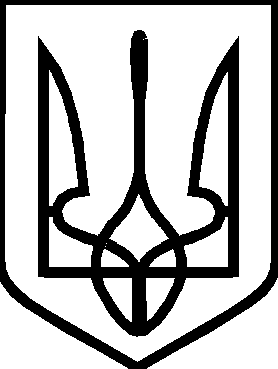 